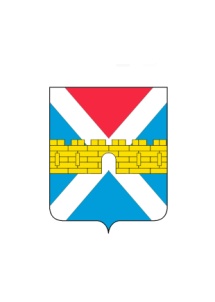 АДМИНИСТРАЦИЯ  КРЫМСКОГО  ГОРОДСКОГО  ПОСЕЛЕНИЯ КРЫМСКОГО РАЙОНАПОСТАНОВЛЕНИЕ   от 22.02.2019                                                                                                                      № 158город КрымскОб утверждении административного регламента по предоставлению муниципальной услуги «Выдача разрешений на проведение земляных работ»	В соответствии с Федеральными законами от 27 июля 2010 года                     № 210-ФЗ «Об  организации предоставления государственных и муниципальных услуг», от 6 октября 2003 года № 131-ФЗ «Об общих принципах организации местного самоуправления в Российской Федерации», постановлением Правительства Российской Федерации  от 16 мая 2011 № 373 «О разработке и утверждении административных регламентов исполнения государственных функций и административных регламентов предоставления государственных услуг», руководствуясь Уставом Крымского городского поселения Крымского района, п о с т а н о в л я ю:1. Утвердить административный регламент предоставления муниципальной услуги «Выдача разрешений на проведение земляных работ» (приложение).2. Постановление администрации Крымского городского поселения Крымского района от 12 мая 2016 года № 644 «Об утверждении административного регламента предоставления администрацией  Крымского городского поселения Крымского района муниципальной услуги «Выдача разрешения (ордера) на проведение земляных работ на территории общего пользования» признать утратившим силу. 3. Общему отделу администрации Крымского городского поселения Крымского района (Колесник) обнародовать настоящее постановление в  соответствии с утверждённым порядком обнародования муниципальных правовых актов Крымского городского поселения Крымского района.4. Организационному отделу администрации Крымского городского поселения Крымского района (Завгородняя) разместить настоящее постановление на официальном сайте администрации Крымского городского поселения Крымского района в сети Интернет.5. Контроль  за  выполнением  настоящего  постановления  возложить  назаместителя главы Крымского городского поселения Крымского района       А.А. Смирнова.6. Постановление вступает в силу со дня обнародования.Глава Крымского городского поселения Крымского района                                                               Я.Г. Будагов